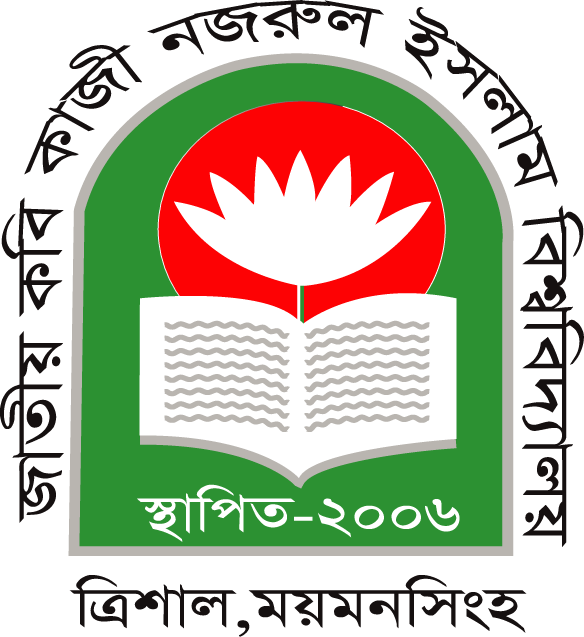 Date: 18 & 19 February 2024, Sunday & Monday Venue: University Campus Chief PatronProfessor Dr. Soumitra Sekhar Honorable Vice Chancellor JatiyaKabiKaziNazrulIslamUniversityIntroduction Education, Research and Development are the three mottos of the University. The honorable Vice Chancellor and Chief Patron of the event has declared to uplift the University in home and abroad. The conference is seeking original research works on arts, fine arts, social sciences in a broader sense and its allied field to present, discuss through different sessions before the scholars, experts, academicians, practitioners. 3rd International Conference on Humanities and Social Sciences-2024 is going to be a crucial part of the overall development of the research. We invite the submission of abstracts focusing on (but not limited to) the following topics:Bangla Literature Studies English Literature and Other Literatures in EnglishRevisiting Theories in Art, Culture and LiteratureArt, Literature and EnvironmentEnglish Language Teaching and Learning in Ex-coloniesVisual Arts and its Contemporary Issues Teaching and Learning OBE Curriculum and Higher Education in BangladeshCultures, Subcultures and Alternative MediaFine Art Studies in Local and Global ContextsTheatre and Performance Studies: Problems and ProspectsClassical and Contemporary Music in Local and Global Perspectives  Film, Media and Cultural StudiesOnline, Digital, New and Social Media in 4IR Context Folklore StudiesPhilosophy of Art, Culture and LiteratureHuman and Society: New Trends in Philosophical ResearchNew Perspectives in History and HistoriographyCultural Anthropology Study Smart Bangladesh: Challenges and Opportunity 52 years of Independence: An Appraisal of Bangladesh’s DevelopmentGrowth, Inequality and Poverty in Local and Global ContextsHealth Economics in Local and Global Perspectives Managing Macroeconomy in the Context of Recent Crises in Bangladesh (dollar crisis. Inflation, post Covid economic restructuring, Ukrainian war and global supply chain disruptions, etc.)  Climate Change and Food Security in BangladeshSDGs: Achievements, Challenges and OpportunitiesCulture, Ecology and EnvironmentRecent Developments in Sociological ResearchContemporary Issues of Public Administration Governance and Development Public Policy Analysis Innovation in Public Service Delivery Society and PoliticsDevelopment Studies Urban Development Good Governance and Policy Reform  Population Dynamics and Health: A Pathway to Achieving SDG 3Migration, Health and Demographic Dividend Maternal and Child Health: Bridging Gaps towards SDG 3 and 5 Healthy Aging and Longevity Population Data and Policy Human Rights AI in Future Education and Research Gender Studies Impacts, Challenges and Opportunities of 4IR Language of the AbstractsBangla or EnglishFormat of an Abstracta title (English translation of Bengali title is mandatory in bracket)a brief background to the research areathe purpose and objectives of the studymethodology of the researchapplication of any specific literary/cultural/political/sociological etc. theorythe significance/impact/novel contributions of the study in respective fieldsuse SuttonyMJ for Bangla and Times New Roman (TNR) for English with 12 font sizesend MS Word file and a PDF fileImportant DatesAbstracts (350-400 words) due by	: 20 November 2023Notice of acceptance or rejection	: 30 November 2023*Full papers due by	: 31st December 2023Registration deadline	: 15 January 2024Registration Fees* BDT 1500/$30 (author/co-author: professionals)* BDT 500/$15 (author/co-author: students)* BDT 1000/$15 (author/co-author: students outside JKKNIU)* BDT 1500 (JKKNIU professionals as participants): * BDT 500 (JKKNIU students asparticipants): * BDT 2000/$40 (JKKNIU outside professionals as participants)* BDT 1500/$30 (JKKNIU outside students as participants)* Separate registration is mandatory for the co-author(s) and will be given the mentioned facilities.   * All the registered authors/co-authors and participants will get the conference kits, lunch and tea tokens. In addition, all registered authors/co-authors will be given certificates.  Author(s)The author(s) of the paper would not be more than three.Please email your abstracts along with short bio of 100 words toichss2024.jkkniu@gmail.com and for any query contact—*Selected papers will be peer reviewed and published in the regular issue of the Journals of JKKNIU viz, Journal of Nazrul University, ManababidyaGabesanapatra and Journal of Social Science.